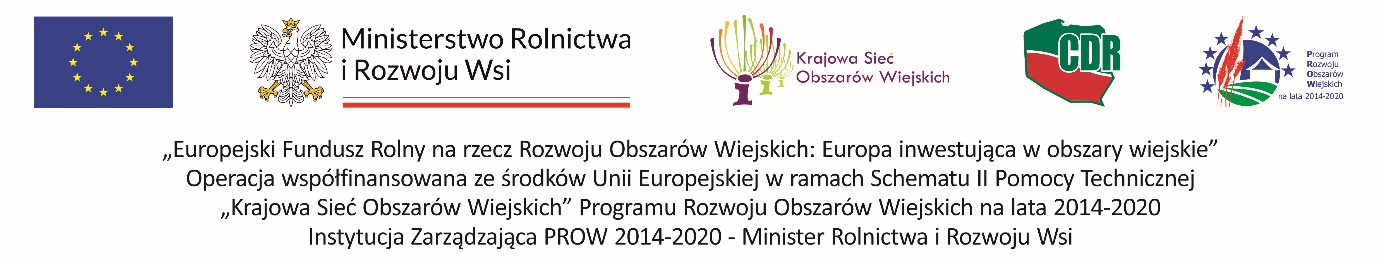 REGULAMIN Konkursu „Najlepszy Doradca Ekologiczny” ( ogólnopolski  IV edycja )§ 1. Informacje ogólneRegulamin Konkursu „Najlepszy Doradca Ekologiczny”, dalej „Regulamin”, określa:cele Konkursu,zasady udziału w Konkursie,zasady przeprowadzenia Konkursu.§ 2. Cel KonkursuGłównym celem Konkursu jest popularyzacja i promowanie najlepszych osiągnięć doradców w zakresie rolnictwa ekologicznego.§ 3. Organizator1. Organizatorem Konkursu jest Centrum Doradztwa Rolniczego Oddział w Radomiu (CDR O/Radom) we współpracy z:Wojewódzkimi Ośrodkami Doradztwa Rolniczego (WODR),Ministerstwem Rolnictwa i Rozwoju Wsi (MRiRW).§ 4. UczestnicyKonkurs dedykowany jest doradcom wpisanym  na listę doradców rolniczych lub doradców rolnośrodowiskowych PROW 2014-2020, prowadzoną przez Dyrektora  Centrum Doradztwa Rolniczego w Brwinowie, świadczących usługi dla rolników w zakresie rolnictwa ekologicznego, z tym zastrzeżeniem, że w do  Konkursu  nie może przystąpić doradca, który był laureatem I nagrody wojewódzkiego etapu konkursu w ubiegłych dwóch latach.§ 5. Organizacja Konkursu1. Konkurs jest dwuetapowy i przeprowadzany przez komisje konkursowe:I etap (wojewódzki) – wybór najlepszego doradcy ekologicznego w danym województwie, który zostanie  zgłoszony do konkursu krajowego.Przebieg etapu wojewódzkiego:Komisję wojewódzką powołuje dyrektor właściwego wojewódzkiego Ośrodka Doradztwa Rolniczego.W skład Komisji wojewódzkiej wchodzi min. 3 osoby, w tym co najmniej 1 przedstawiciel WODR( niepochodzący z jednostki macierzystej), 1 przedstawiciel Izby Rolniczej oraz 1 przedstawiciel  instytutu naukowego, uczelni bądź  organizacji działającej na rzecz rolnictwa ekologicznego. Za organizację konkursu na etapie wojewódzkim odpowiada właściwy Wojewódzki Ośrodek Doradztwa Rolniczego.Kandydaci do konkursu mogą być zgłaszani są przez dowolny podmiot działający na terenie województwa na rzecz rolnictwa i obszarów wiejskich, w tym komórki organizacyjne ośrodków doradztwa rolniczego.Zgłoszenia kandydatów  przyjmowane są przez WODR-y do  dnia 30 czerwca 2023r., na formularzu sporządzonym zgodnie z załącznikiem  nr 1 do Regulaminu. Do zadań Komisji wojewódzkiej należy ocena i dokonanie wyboru najlepszego doradcy ekologicznego na podstawie  kryteriów oceny określonych w  § 6 Regulaminu. Komisja dokonuje oceny na podstawie łącznej liczby punktów oraz liczby faktycznie wykonanych zadań przez doradcę, zgodnie z załącznikiem nr 3  do Regulaminu. Komisja sporządza protokół z przebiegu etapu wojewódzkiego na „ Najlepszego doradcę ekologicznego” w 2023 roku na formularzu sporządzonym zgodnie z załącznikiem   nr 4 do Regulaminu.II etap (krajowy) – wybór najlepszego doradcy ekologicznego w kraju spośród laureatów etapu wojewódzkiego, zgłoszonych do udziału przez właściwe wojewódzkie ośrodki  doradztwa rolniczego, w terminie do dnia 28 lipca 2023r. Zgłoszenia należy dokonać na adres: Centrum Doradztwa Rolniczego w Brwinowie Oddział w Radomiu,  ul. Chorzowska 16/18, 26-604 Radom lub drogą elektroniczną  na adres e- mail:  ……………………………………………………….z dopiskiem: Konkurs ,,Najlepszy doradca ekologiczny” na formularzu zgłoszenia (załącznik nr 2) dołączając formularz oceny doradcy w ramach konkursu  z przebiegu etapu wojewódzkiego ( załącznik nr 3) oraz krótki opis osiągnięć wybranego laureata.Przebieg etapu krajowego:Komisję konkursową powołuje dyrektor Centrum Doradztwa Rolniczego w Brwinowie. W skład Komisji konkursowej wchodzi min 5 osób, w tym laureat Konkursu „Najlepszy doradca ekologiczny w roku 2022”,  1 przedstawiciel Krajowej Rady Izb Rolniczych, 1  przedstawiciel Ministerstwa Rolnictwa i Rozwoju Wsi ,  1 przedstawiciel  Centrum Doradztwa Rolniczego w Brwinowie, 1 przedstawicieli Oddziału CDR  w Radomiu.Za organizację konkursu na etapie krajowym (II etap konkursu) odpowiada Centrum Doradztwa Rolniczego w Brwinowie Oddział w Radomiu.Do zadań Komisji krajowej należy ocena i dokonanie wyboru najlepszego doradcy ekologicznego na podstawie kryteriów oceny określonych w  § 6 Regulaminu. Komisja dokonuje oceny na podstawie łącznej liczby punktów oraz liczby faktycznie wykonanych zadań przez doradcę, zgodnie z załącznikiem nr 3  do Regulaminu. Komisja sporządza protokół z przebiegu etapu krajowego na „ Najlepszego doradcę ekologicznego” w 2023 roku na formularzu sporządzonym zgodnie z załącznikiem   nr 4 do Regulaminu.§ 6. Kryteria oceny W konkursie będą oceniane osiągnięcia doradcy z roku kalendarzowego poprzedzającego rok zgłoszenia do konkursu wg następujących kryteriów:Liczba gospodarstw objętych pracą doradczą w zakresie systemu rolnictwa ekologicznego	 oraz bezpośrednie ciągłe doradztwo i pomoc w realizacji zobowiązań w ramach działania „ Rolnictwo ekologiczne”. -1 pkt. za każde gospodarstwo ekologiczne					0-30 pkt.Promocja gospodarowania metodami ekologicznymi w tym zgłoszenie gospodarstw ekologicznych do konkursu na „Najlepsze Gospodarstwo Ekologiczne”.-3 pkt. za każde przedsięwzięcie						0-15 pkt Doradztwo w zakresie przetwórstwa metodami ekologicznymi. -3 pkt. za każde gospodarstwo ekologiczne					0-15 pkt Współpraca z instytucjami pracującymi na rzecz rolnictwa ekologicznego. -2 pkt. za każdą formę współpracy						0-10 pkt Doskonalenie wiedzy w zakresie systemu rolnictwa ekologicznego.-3 pkt. za każdą formę doskonalenia wiedzy				0-15 pktInne inicjatywy w zakresie popularyzowania ekologicznego systemu produkcji oraz współpracy z rolnikami ekologicznymi.-2 pkt. za każdą podjętą inicjatywę						0-10 pkt.Za podjęcie współpracy z nowymi gospodarstwami ekologicznymi. -1 pkt. za każde nowe gospodarstwo 					0-5 pkt.Razem 										0-100 pkt2. Ocenę dokonuje się na podstawie formularza oceny (Załącznik nr 3 do  Regulaminu).§ 7. Nagrody i wyróżnienia1. Laureaci Konkursu otrzymują nagrody, dyplomy i  wyróżnienia.2. Decyzje Komisji w sprawie nagród i wyróżnień są ostateczne i nie przysługuje od nich prawo odwołania.3. Koszt nagród pieniężnych, statuetek oraz dyplomów dla laureatów finansowany jest w ramach operacji współfinansowanej ze środków Unii Europejskiej z Europejskiego Funduszu Rolnego na rzecz Rozwoju Obszarów Wiejskich, w ramach Planu Operacyjnego Krajowej Sieci Obszarów Wiejskich na lata 2022-2023 w ramach Schematu II pomocy Technicznej „Krajowa Sieć Obszarów Wiejskich” Programu Rozwoju Obszarów Wiejskich na lata 2014-2020. 4. Laureaci Konkursu wyłonieni przez Komisję konkursową na poziomie wojewódzkim otrzymają nagrody pieniężne w łącznej kwocie 10.000 zł.I miejsce 4.000 zł II miejsce 3.000 złIII miejsce 2.000 zł,Wyróżnienia dla dwóch doradców po 500 zł.5. Laureaci Konkursu wyłonieni przez Komisję konkursową na poziomie krajowym otrzymają nagrody pieniężne w łącznej kwocie 27.000 zł, statuetki oraz dyplomy:I miejsce 9.000 zł II miejsce 7.000 zł	III miejsce 5.000 zł,Wyróżnienia dla dwóch doradców po 3.000 zł.6. CDR Oddział w Radomiu z kwot przeznaczonych na nagrody pieniężne pobierze podatek dochodowy i odprowadzi do Urzędu Skarbowego.§ 8. Czas trwania konkursuKonkurs ma charakter stały, odbywa się  cyklicznie  jeden raz w roku.Konkurs rozpoczyna się z chwilą ogłoszeniem informacji o Konkursie na stronie internetowej CDR w Brwinowie wraz z Regulaminem  Konkursu i kartą  zgłoszenia uczestnika.. Termin, miejsce i sposób ogłoszenia wyników I etapu konkursu określa dyrektor właściwego WODR.  Termin, miejsce i sposób ogłoszenia wyników II etapu konkursu określa dyrektor CDR w Brwinowie.§ 9. Klauzula informacyjna RODOZgodnie z art. 13 rozporządzenia Parlamentu Europejskiego i Rady (UE) 2016/679 z dnia 
27 kwietnia 2016 r. w sprawie ochrony osób fizycznych w związku z przetwarzaniem danych osobowych i w sprawie swobodnego przepływu takich danych oraz uchylenia dyrektywy 95/46/WE (Dz. Urz. UE L 119, s. 1) – dalej RODO – Zamawiający informuje, że:Administratorem danych osobowych jest Dyrektor Centrum Doradztwa Rolniczego 
z siedzibą w Brwinowie pod adresem: 05-840 Brwinów, ul. Pszczelińska 99 (zwanego dalej CDR);w CDR wyznaczono Inspektora Ochrony Danych Osobowych, z którym Wykonawca może skontaktować się w sprawach ochrony i przetwarzania swoich danych osobowych pod adresem e- mail: iodo@cdr.gov.pl lub pisemnie na adres naszej siedziby,wskazany w ust. 1;jako administrator będziemy przetwarzać Państwa dane osobowe w celach związanych 
z przeprowadzeniem konkursu Najlepszy doradca ekologiczny, wyłonienia laureatów i wyróżnionych, przyznania nagród oraz umieszczenia ich w katalogu i materiałach związanych z Konkursem – na podstawie art. 6 ust. 1 lit. a) RODO;Państwa dane osobowe będą przetwarzane do czasu osiągnięcia celu dla jakiego zostały pozyskane, przez okres przewidziany przepisami prawa, w tym szczególnie przez okres przechowywania dokumentacji określony w przepisach i uregulowaniach wewnętrznych CDR w zakresie archiwizacji dokumentów;zgodnie z RODO, przysługuje Państwu:na podstawie art. 15 RODO prawo dostępu do danych osobowych Państwa dotyczących oraz otrzymania ich kopii,na podstawie art. 16 RODO prawo do sprostowania (poprawiania) Państwa danych osobowych,na podstawie art. 17 RODO prawo do usunięcia danych,na podstawie art. 18 RODO prawo żądania od administratora ograniczenia przetwarzania danych osobowych z zastrzeżeniem przypadków, o których mowa 
w art. 18 ust. 2 RODO,prawo do wniesienia skargi do Prezesa Urzędu Ochrony Danych Osobowych, gdy uznają Państwo, że przetwarzanie danych osobowych narusza przepisy RODO,jeżeli chcą Państwo skorzystać z któregokolwiek z tych uprawnień prosimy o kontakt z Inspektorem Ochrony Danych Osobowych wskazany w ust. 2 lub pisemnie na adres naszej siedziby, wskazany w ust. 1;podanie danych osobowych jest dobrowolne, jednakże odmowa podania danych może skutkować brakiem zakwalifikowania do udziału w konkursie;Państwa dane nie będą przetwarzane w sposób zautomatyzowany w tym również 
w formie profilowania zgodnie z art. 22 RODO.§ 10. Postanowienia końcoweInformacja o wynikach konkursu zostanie upubliczniona poprzez strony internetowe wojewódzkich ośrodków doradztwa rolniczego, Centrum Doradztwa Rolniczego w Brwinowie oraz podmiotów działających na rzecz rolnictwa ekologicznego.Informacje na temat konkursu, w tym Regulamin Konkursu zamieszczone są na stronie internetowej Centrum Doradztwa Rolniczego w Brwinowie  www.cdr.gov.pl.Przystąpienie do Konkursu oznacza wyrażenie zgody na przyjęcie zasad i zobowiązań określonych w  Regulaminie. Organizator zastrzega sobie prawo do dokonania zmian w harmonogramie konkursu na każdym jego etapie. O zmianach powiadomi na stronie internetowej konkursu.Organizator nie ponosi odpowiedzialności za zaginięcie lub uszkodzenie nadesłanych pocztą materiałów dołączonych do zgłoszenia. Dane osobowe uczestników Konkursu i członków komisji konkursowych będą przetwarzane zgodnie z obowiązującymi przepisami prawa w celu  przeprowadzenia konkursu, wyłonienia laureatów i przyznania nagród. Laureat etapu Krajowego wypełnia oświadczenie (wg. wzoru -  załącznika nr 5 ), w celu załatwienia formalności związanych z przyznaną nagrodą pieniężną.Szczegółowych informacji na temat organizacji Konkursu udziela Tomasz Stachowicz Centrum Doradztwa Rolniczego Oddział w Radomiu;  tel. 48 3656934; e-mail: t.stachowicz@cdr.gov.pl